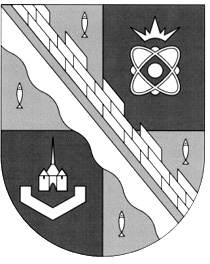                            администрация МУНИЦИПАЛЬНОГО ОБРАЗОВАНИЯ                                             СОСНОВОБОРСКИЙ ГОРОДСКОЙ ОКРУГ  ЛЕНИНГРАДСКОЙ ОБЛАСТИ                             постановление                                                     от 03/06/2024 № 1315О внесении изменений в муниципальную программу Сосновоборского городского округа «Жилище на 2026-2030 годы»В целях обеспечения предоставления муниципальной поддержки в решении жилищной проблемы граждан Сосновоборского городского округа, нуждающихся в улучшении жилищных условий, в соответствии со статьей 179 Бюджетного кодекса Российской Федерации, Порядком разработки, реализации и оценки эффективности муниципальных программ Сосновоборского городского округа, утвержденным постановлением администрации Сосновоборского городского округа от 14.11.2023 № 3167, решениями совета депутатов Сосновоборского городского округа от 13.12.2023 № 166                        «О бюджете Сосновоборского городского округа на 2024 год и на плановый период 2025 и 2026 годов», от 24.04.2024 № 42 «О внесении изменений в решение совета депутатов Сосновоборского городского округа от 13.12.2023 № 166 «О бюджете Сосновоборского городского округа на 2024 год и на плановый период 2025 и 2026 годов»», администрация Сосновоборского городского округа п о с т а н о в л я е т:Утвердить прилагаемые изменения в муниципальную программу Сосновоборского городского округа «Жилище на 2026-2030 годы», утвержденную постановлением администрации Сосновоборского городского округа от 22.09.2023 № 2702.Общему отделу администрации обнародовать настоящее постановление на электронном сайте городской газеты «Маяк».Отделу по связям с общественностью (пресс-центр) Комитета по общественной безопасности и информации разместить настоящее постановление на официальном сайте Сосновоборского городского округа.Настоящее постановление вступает в силу со дня официального обнародования.Контроль за исполнением настоящего постановления оставляю за собой.Глава Сосновоборского городского округа                                                             М.В. Воронковисп. Свиридова Наталья Анатольевнател.: 8 (81369) 2-06-94 (жилищный отдел) БОУтверждены постановлением администрации Сосновоборского городского округа от 03/06/2024 № 1315Изменения,которые вносятся в муниципальную программу Сосновоборского городского округа «Жилище на 2026-2030 годы», утвержденную постановлением администрации Сосновоборского городского округа от 22.09.2023 № 2702 1. В паспорте муниципальной программы Сосновоборского городского округа «Жилище на 2026-2030 годы» позицию, касающуюся ожидаемых (конечных) результатов реализации муниципальной программы изложить в следующей редакции:В паспорте муниципальной программы Сосновоборского городского округа «Жилище на 2026-2030 годы» позицию, касающуюся финансового обеспечения муниципальной программы, в том числе по годам реализации, изложить в следующей редакции:В паспорте муниципальной программы Сосновоборского городского округа «Жилище на 2026-2030 годы» раздел 5 изложить в следующей редакции:«5. Ресурсное обеспечение программыФинансирование мероприятий программы осуществляется за счет средств федерального бюджета, областного бюджета (Ленинградской области) и местного бюджета Сосновоборского городского округа.Общий объем финансирования в 2026 году составит 39 629,30872 тыс. рублей (812,99122 тыс. рублей - федеральный бюджет; 4 787,25750 тыс. рублей - областной бюджет; 34 029,060 тыс. рублей - местный бюджет), в 2027-2030 годах - подлежит уточнению по мере реализации программы». В паспорте муниципальной программы Сосновоборского городского округа «Жилище на 2026-2030 годы» первый абзац раздела 6 изложить в следующей редакции:«В результате создания в рамках реализации настоящей программы условий для осуществления гражданами права на жилище путем предоставления бюджетных средств, а так же стимулирование привлечения гражданами собственных средств, средств, предоставляемых им ипотечных кредитов или займов на приобретение (строительство) жилья, а так же средств организаций, участвующих в реализации программы (за исключением организаций, предоставляющих ипотечные кредиты или займы) на приобретение (строительство) жилых помещений, предполагается улучшение жилищных условий в 2026 году – 28 семей; в 2027-2030 годах – подлежит уточнению по мере реализации программы». Первый абзац пункта 2.9. Положения 9 о выплате компенсации за аренду жилых помещений специалистам организаций, созданных для исполнения полномочий органов местного самоуправления и обеспечения их деятельности изложить в следующей редакции:«Ежегодно до 31 декабря года, предшествующего планируемому, Администрация утверждает постановлением список Специалистов получателей Компенсации на очередной финансовый год по форме Приложения 2 в пределах утвержденного финансирования на указанные цели».Приложение 3 к Положению 9 о выплате компенсации за аренду жилых помещений специалистам организаций, созданных для исполнения полномочий органов местного самоуправления и обеспечения их деятельности изложить в следующей редакции:Приложение 3 к Положению 9 о выплате компенсации за аренду жилых помещений специалистам организаций, созданных для исполнения полномочий органаместного самоуправления и обеспечения их деятельностиГлаве Сосновоборского городского округа______________________________________________от ____________________________________________(фамилия, имя, отчество)______________________________________________ проживающего (ей) по адресу:______________________________________________________________________номер контактного телефона _________________________З А Я В Л Е Н И ЕВ связи с заключением договора найма (поднайма) жилого помещения расположенного по адресу: _____________________________________________________________________________________________Прошу выплачивать мне Компенсацию в размере ____________________________________________ рублей                                                                                                                                                                                      (сумма числом и прописью)ежемесячно в течение ________ года. Обязуюсь в течение 10 дней с даты изменения (или получения нового) документа, представленного мной с настоящим заявлением, представить в Администрацию Сосновоборского городского округа измененный (новый) документ об увольнении из организации, которая предоставила ходатайство или о приобретении в собственность жилого помещения. ___________________________________________________    _________________   _______________                                                               (фамилия, инициалы заявителя)                                                                                                                                (подпись)                                                               (дата)Приложение 1 к муниципальной программе Сосновоборского городского округа «Жилище на 2026-2030 годы» изложить в следующей редакции:Приложение 1к муниципальной программе Сосновоборского городского округа		«Жилище на 2026-2030 годы»План реализации муниципальной программы Сосновоборского городского округа«Жилище на 2026-2030 годы»8. Приложение 3 к муниципальной программе Сосновоборского городского округа «Жилище на 2026-2030» годы изложить в следующей редакции:Приложение 3к муниципальной программе Сосновоборского городского округа«Жилище на 2026-2030 годы»Сведения о показателях (индикаторах) муниципальной программы и их значениях 9. Приложение 4 к муниципальной программе Сосновоборского городского округа «Жилище на 2026-2030» годы изложить в следующей редакции:Приложение 4к муниципальной программе Сосновоборского городского округа«Жилище на 2026-2030 годы»«Ожидаемые (конечные) результаты реализации муниципальной программыУлучшение жилищных условий 2026 год – 28 семей; 2027-2030 годы –  подлежит уточнению по мере реализации программы».«Финансовое обеспечение муниципальной программы, в том числе по годам реализацииОбщий объем ресурсного обеспечения реализации муниципальной программы составляет 39 629,30872 тыс. рублей, в том числе:»Наименование муниципальной программы, подпрограммы муниципальной программы, структурного элемента муниципальной программыОтветственный исполнитель, соисполнитель, участник Годы реализацииОценка расходов (тыс. руб., в ценах соответствующих лет)Оценка расходов (тыс. руб., в ценах соответствующих лет)Оценка расходов (тыс. руб., в ценах соответствующих лет)Оценка расходов (тыс. руб., в ценах соответствующих лет)Оценка расходов (тыс. руб., в ценах соответствующих лет)Наименование муниципальной программы, подпрограммы муниципальной программы, структурного элемента муниципальной программыОтветственный исполнитель, соисполнитель, участник Годы реализацииВсегоФедеральный бюджетОбластной бюджет Ленинградской областиМестный бюджетПрочие источники12345678Муниципальная программа Сосновоборского городского округа «Жилище на 2026-2030 годы» Жилищный отдел администрации Сосновоборского городского округа202639 629,30872812,991224 787,2575034 029,0600Муниципальная программа Сосновоборского городского округа «Жилище на 2026-2030 годы» Жилищный отдел администрации Сосновоборского городского округа20270Муниципальная программа Сосновоборского городского округа «Жилище на 2026-2030 годы» Жилищный отдел администрации Сосновоборского городского округа20280Муниципальная программа Сосновоборского городского округа «Жилище на 2026-2030 годы» Жилищный отдел администрации Сосновоборского городского округа20290Муниципальная программа Сосновоборского городского округа «Жилище на 2026-2030 годы» Жилищный отдел администрации Сосновоборского городского округа20300Итого39 629,30872812,991224 787,2575034 029,0600Проектная частьПроектная частьПроектная частьПроектная частьПроектная частьПроектная частьПроектная частьПроектная частьМероприятие по  софинансированию при предоставлении социальных выплат  молодым семьям – участникам мероприятия по обеспечению жильем молодых семей федерального проекта «Содействие субъектам Российской Федерации в реализации полномочий по оказанию государственной поддержки гражданам в обеспечении жильем и оплате жилищно-коммунальных услуг» государственной программы Российской Федерации «Обеспечение доступным и комфортным жильем и коммунальными услугами граждан Российской Федерации»Жилищный отдел администрации Сосновоборского городского округа20267 030,91572812,991224 787,257501 430,6670Мероприятие по  софинансированию при предоставлении социальных выплат  молодым семьям – участникам мероприятия по обеспечению жильем молодых семей федерального проекта «Содействие субъектам Российской Федерации в реализации полномочий по оказанию государственной поддержки гражданам в обеспечении жильем и оплате жилищно-коммунальных услуг» государственной программы Российской Федерации «Обеспечение доступным и комфортным жильем и коммунальными услугами граждан Российской Федерации»Жилищный отдел администрации Сосновоборского городского округа2027Мероприятие по  софинансированию при предоставлении социальных выплат  молодым семьям – участникам мероприятия по обеспечению жильем молодых семей федерального проекта «Содействие субъектам Российской Федерации в реализации полномочий по оказанию государственной поддержки гражданам в обеспечении жильем и оплате жилищно-коммунальных услуг» государственной программы Российской Федерации «Обеспечение доступным и комфортным жильем и коммунальными услугами граждан Российской Федерации»Жилищный отдел администрации Сосновоборского городского округа2028Мероприятие по  софинансированию при предоставлении социальных выплат  молодым семьям – участникам мероприятия по обеспечению жильем молодых семей федерального проекта «Содействие субъектам Российской Федерации в реализации полномочий по оказанию государственной поддержки гражданам в обеспечении жильем и оплате жилищно-коммунальных услуг» государственной программы Российской Федерации «Обеспечение доступным и комфортным жильем и коммунальными услугами граждан Российской Федерации»Жилищный отдел администрации Сосновоборского городского округа2029Мероприятие по  софинансированию при предоставлении социальных выплат  молодым семьям – участникам мероприятия по обеспечению жильем молодых семей федерального проекта «Содействие субъектам Российской Федерации в реализации полномочий по оказанию государственной поддержки гражданам в обеспечении жильем и оплате жилищно-коммунальных услуг» государственной программы Российской Федерации «Обеспечение доступным и комфортным жильем и коммунальными услугами граждан Российской Федерации»Жилищный отдел администрации Сосновоборского городского округа2030Итого7 030,916812,9914 787,2581 430,6670Мероприятие  по предоставлению социальных выплат  молодым семьям – участникам  мероприятия по улучшению жилищных условий молодых граждан (молодых семей)  государственной программы Ленинградской области «Формирование городской среды и обеспечение качественным жильем граждан на территории Ленинградской области»Жилищный отдел администрации Сосновоборского городского округа202600000Мероприятие  по предоставлению социальных выплат  молодым семьям – участникам  мероприятия по улучшению жилищных условий молодых граждан (молодых семей)  государственной программы Ленинградской области «Формирование городской среды и обеспечение качественным жильем граждан на территории Ленинградской области»Жилищный отдел администрации Сосновоборского городского округа2027Мероприятие  по предоставлению социальных выплат  молодым семьям – участникам  мероприятия по улучшению жилищных условий молодых граждан (молодых семей)  государственной программы Ленинградской области «Формирование городской среды и обеспечение качественным жильем граждан на территории Ленинградской области»Жилищный отдел администрации Сосновоборского городского округа2028Мероприятие  по предоставлению социальных выплат  молодым семьям – участникам  мероприятия по улучшению жилищных условий молодых граждан (молодых семей)  государственной программы Ленинградской области «Формирование городской среды и обеспечение качественным жильем граждан на территории Ленинградской области»Жилищный отдел администрации Сосновоборского городского округа2029Мероприятие  по предоставлению социальных выплат  молодым семьям – участникам  мероприятия по улучшению жилищных условий молодых граждан (молодых семей)  государственной программы Ленинградской области «Формирование городской среды и обеспечение качественным жильем граждан на территории Ленинградской области»Жилищный отдел администрации Сосновоборского городского округа2030Итого0,0000,0000,0000,0000Мероприятие по  предоставлению социальных выплат на строительство (приобретение) жилья гражданам - участникам  мероприятия  по улучшению жилищных условий граждан с использованием средств ипотечного кредита (займа)  государственной программы Ленинградской области «Формирование городской среды и обеспечение качественным жильем граждан на территории Ленинградской области».Жилищный отдел администрации Сосновоборского городского округа202600000Мероприятие по  предоставлению социальных выплат на строительство (приобретение) жилья гражданам - участникам  мероприятия  по улучшению жилищных условий граждан с использованием средств ипотечного кредита (займа)  государственной программы Ленинградской области «Формирование городской среды и обеспечение качественным жильем граждан на территории Ленинградской области».Жилищный отдел администрации Сосновоборского городского округа2027Мероприятие по  предоставлению социальных выплат на строительство (приобретение) жилья гражданам - участникам  мероприятия  по улучшению жилищных условий граждан с использованием средств ипотечного кредита (займа)  государственной программы Ленинградской области «Формирование городской среды и обеспечение качественным жильем граждан на территории Ленинградской области».Жилищный отдел администрации Сосновоборского городского округа2028Мероприятие по  предоставлению социальных выплат на строительство (приобретение) жилья гражданам - участникам  мероприятия  по улучшению жилищных условий граждан с использованием средств ипотечного кредита (займа)  государственной программы Ленинградской области «Формирование городской среды и обеспечение качественным жильем граждан на территории Ленинградской области».Жилищный отдел администрации Сосновоборского городского округа2029Мероприятие по  предоставлению социальных выплат на строительство (приобретение) жилья гражданам - участникам  мероприятия  по улучшению жилищных условий граждан с использованием средств ипотечного кредита (займа)  государственной программы Ленинградской области «Формирование городской среды и обеспечение качественным жильем граждан на территории Ленинградской области».Жилищный отдел администрации Сосновоборского городского округа2030Итого0,0000,0000,0000,0000Мероприятие    по обеспечению работников бюджетной сферы Сосновоборского городского округа  жилыми помещениями  специализированного  жилищного фонда и жилищного фонда коммерческого  использованияЖилищный отдел администрации Сосновоборского городского округа20268 127,721008 127,7210Мероприятие    по обеспечению работников бюджетной сферы Сосновоборского городского округа  жилыми помещениями  специализированного  жилищного фонда и жилищного фонда коммерческого  использованияЖилищный отдел администрации Сосновоборского городского округа2027Мероприятие    по обеспечению работников бюджетной сферы Сосновоборского городского округа  жилыми помещениями  специализированного  жилищного фонда и жилищного фонда коммерческого  использованияЖилищный отдел администрации Сосновоборского городского округа2028Мероприятие    по обеспечению работников бюджетной сферы Сосновоборского городского округа  жилыми помещениями  специализированного  жилищного фонда и жилищного фонда коммерческого  использованияЖилищный отдел администрации Сосновоборского городского округа2029Мероприятие    по обеспечению работников бюджетной сферы Сосновоборского городского округа  жилыми помещениями  специализированного  жилищного фонда и жилищного фонда коммерческого  использованияЖилищный отдел администрации Сосновоборского городского округа2030Итого8 127,7210,0000,0008 127,7210Мероприятие по  обеспечению жильем отдельных категорий граждан, установленных федеральным и областным законодательством, семей имеющих право на внеочередное предоставление жилых помещений по договорам социального наймаЖилищный отдел администрации Сосновоборского городского округа202600000Мероприятие по  обеспечению жильем отдельных категорий граждан, установленных федеральным и областным законодательством, семей имеющих право на внеочередное предоставление жилых помещений по договорам социального наймаЖилищный отдел администрации Сосновоборского городского округа2027Мероприятие по  обеспечению жильем отдельных категорий граждан, установленных федеральным и областным законодательством, семей имеющих право на внеочередное предоставление жилых помещений по договорам социального наймаЖилищный отдел администрации Сосновоборского городского округа2028Мероприятие по  обеспечению жильем отдельных категорий граждан, установленных федеральным и областным законодательством, семей имеющих право на внеочередное предоставление жилых помещений по договорам социального наймаЖилищный отдел администрации Сосновоборского городского округа2029Мероприятие по  обеспечению жильем отдельных категорий граждан, установленных федеральным и областным законодательством, семей имеющих право на внеочередное предоставление жилых помещений по договорам социального наймаЖилищный отдел администрации Сосновоборского городского округа2030Итого0,0000,0000,0000,0000Мероприятие  по  обеспечению специалистов организаций, созданных для исполнения полномочий органов местного самоуправления и обеспечения их деятельности жилыми помещениями специализированного жилищного фонда и фонда коммерческого использованияЖилищный отдел администрации Сосновоборского городского округа202600000Мероприятие  по  обеспечению специалистов организаций, созданных для исполнения полномочий органов местного самоуправления и обеспечения их деятельности жилыми помещениями специализированного жилищного фонда и фонда коммерческого использованияЖилищный отдел администрации Сосновоборского городского округа2027Мероприятие  по  обеспечению специалистов организаций, созданных для исполнения полномочий органов местного самоуправления и обеспечения их деятельности жилыми помещениями специализированного жилищного фонда и фонда коммерческого использованияЖилищный отдел администрации Сосновоборского городского округа2028Мероприятие  по  обеспечению специалистов организаций, созданных для исполнения полномочий органов местного самоуправления и обеспечения их деятельности жилыми помещениями специализированного жилищного фонда и фонда коммерческого использованияЖилищный отдел администрации Сосновоборского городского округа2029Мероприятие  по  обеспечению специалистов организаций, созданных для исполнения полномочий органов местного самоуправления и обеспечения их деятельности жилыми помещениями специализированного жилищного фонда и фонда коммерческого использованияЖилищный отдел администрации Сосновоборского городского округа2030Итого0,0000,0000,0000,0000Процессная частьПроцессная частьПроцессная частьПроцессная частьПроцессная частьПроцессная частьПроцессная частьПроцессная частьМероприятие по  предоставлению молодым семьям (молодым гражданам), нуждающимся в улучшении жилищных условий,  социальных выплат на приобретение (строительство) жилья  на территории Сосновоборского городского округаЖилищный отдел администрации Сосновоборского городского округа20265 722,668005 722,6680Мероприятие по  предоставлению молодым семьям (молодым гражданам), нуждающимся в улучшении жилищных условий,  социальных выплат на приобретение (строительство) жилья  на территории Сосновоборского городского округаЖилищный отдел администрации Сосновоборского городского округа2027Мероприятие по  предоставлению молодым семьям (молодым гражданам), нуждающимся в улучшении жилищных условий,  социальных выплат на приобретение (строительство) жилья  на территории Сосновоборского городского округаЖилищный отдел администрации Сосновоборского городского округа2028Мероприятие по  предоставлению молодым семьям (молодым гражданам), нуждающимся в улучшении жилищных условий,  социальных выплат на приобретение (строительство) жилья  на территории Сосновоборского городского округаЖилищный отдел администрации Сосновоборского городского округа2029Мероприятие по  предоставлению молодым семьям (молодым гражданам), нуждающимся в улучшении жилищных условий,  социальных выплат на приобретение (строительство) жилья  на территории Сосновоборского городского округаЖилищный отдел администрации Сосновоборского городского округа2030Итого5 722,6680,0000,0005 722,6680Мероприятие по  предоставлению  семьям (гражданам), нуждающимся в улучшении жилищных условий, социальных выплат на приобретение (строительство) жилья на территории Сосновоборского городского округа, на основе принципов ипотечного кредитованияЖилищный отдел администрации Сосновоборского городского округа20265 722,668005 722,6680Мероприятие по  предоставлению  семьям (гражданам), нуждающимся в улучшении жилищных условий, социальных выплат на приобретение (строительство) жилья на территории Сосновоборского городского округа, на основе принципов ипотечного кредитованияЖилищный отдел администрации Сосновоборского городского округа2027Мероприятие по  предоставлению  семьям (гражданам), нуждающимся в улучшении жилищных условий, социальных выплат на приобретение (строительство) жилья на территории Сосновоборского городского округа, на основе принципов ипотечного кредитованияЖилищный отдел администрации Сосновоборского городского округа2028Мероприятие по  предоставлению  семьям (гражданам), нуждающимся в улучшении жилищных условий, социальных выплат на приобретение (строительство) жилья на территории Сосновоборского городского округа, на основе принципов ипотечного кредитованияЖилищный отдел администрации Сосновоборского городского округа2029Мероприятие по  предоставлению  семьям (гражданам), нуждающимся в улучшении жилищных условий, социальных выплат на приобретение (строительство) жилья на территории Сосновоборского городского округа, на основе принципов ипотечного кредитованияЖилищный отдел администрации Сосновоборского городского округа2030Итого5 722,6680,0000,0005 722,6680Мероприятие   по  обеспечению жилыми помещениями работников муниципальной бюджетной сферы  Сосновоборского городского округаЖилищный отдел администрации Сосновоборского городского округа20266 222,668006 222,6680Мероприятие   по  обеспечению жилыми помещениями работников муниципальной бюджетной сферы  Сосновоборского городского округаЖилищный отдел администрации Сосновоборского городского округа2027Мероприятие   по  обеспечению жилыми помещениями работников муниципальной бюджетной сферы  Сосновоборского городского округаЖилищный отдел администрации Сосновоборского городского округа2028Мероприятие   по  обеспечению жилыми помещениями работников муниципальной бюджетной сферы  Сосновоборского городского округаЖилищный отдел администрации Сосновоборского городского округа2029Мероприятие   по  обеспечению жилыми помещениями работников муниципальной бюджетной сферы  Сосновоборского городского округаЖилищный отдел администрации Сосновоборского городского округа2030Итого6 222,6680,0000,0006 222,6680Мероприятие  по  предоставлению специалистам организаций, созданных для исполнения полномочий органов местного самоуправления и обеспечения их деятельности, нуждающимся в улучшении жилищных условий, социальных выплат на приобретение (строительство) жилья на территории Сосновоборского городского округаЖилищный отдел администрации Сосновоборского городского округа20265 722,668005 722,6680Мероприятие  по  предоставлению специалистам организаций, созданных для исполнения полномочий органов местного самоуправления и обеспечения их деятельности, нуждающимся в улучшении жилищных условий, социальных выплат на приобретение (строительство) жилья на территории Сосновоборского городского округаЖилищный отдел администрации Сосновоборского городского округа2027Мероприятие  по  предоставлению специалистам организаций, созданных для исполнения полномочий органов местного самоуправления и обеспечения их деятельности, нуждающимся в улучшении жилищных условий, социальных выплат на приобретение (строительство) жилья на территории Сосновоборского городского округаЖилищный отдел администрации Сосновоборского городского округа2028Мероприятие  по  предоставлению специалистам организаций, созданных для исполнения полномочий органов местного самоуправления и обеспечения их деятельности, нуждающимся в улучшении жилищных условий, социальных выплат на приобретение (строительство) жилья на территории Сосновоборского городского округаЖилищный отдел администрации Сосновоборского городского округа2029Мероприятие  по  предоставлению специалистам организаций, созданных для исполнения полномочий органов местного самоуправления и обеспечения их деятельности, нуждающимся в улучшении жилищных условий, социальных выплат на приобретение (строительство) жилья на территории Сосновоборского городского округаЖилищный отдел администрации Сосновоборского городского округа2030Итого5 722,6680,0000,0005 722,6680Мероприятие  по   аренде жилых помещений для специалистов организаций, созданных для исполнения полномочий органов местного самоуправления и обеспечения их деятельностиЖилищный отдел администрации Сосновоборского городского округа202600000Мероприятие  по   аренде жилых помещений для специалистов организаций, созданных для исполнения полномочий органов местного самоуправления и обеспечения их деятельностиЖилищный отдел администрации Сосновоборского городского округа2027Мероприятие  по   аренде жилых помещений для специалистов организаций, созданных для исполнения полномочий органов местного самоуправления и обеспечения их деятельностиЖилищный отдел администрации Сосновоборского городского округа2028Мероприятие  по   аренде жилых помещений для специалистов организаций, созданных для исполнения полномочий органов местного самоуправления и обеспечения их деятельностиЖилищный отдел администрации Сосновоборского городского округа2029Мероприятие  по   аренде жилых помещений для специалистов организаций, созданных для исполнения полномочий органов местного самоуправления и обеспечения их деятельностиЖилищный отдел администрации Сосновоборского городского округа2030Итого0,000,000,000,000,00Мероприятие  по  выплате компенсации за аренду жилых помещений специалистам организаций, созданных для исполнения полномочий органов местного самоуправления и обеспечения их деятельностиЖилищный отдел администрации Сосновоборского городского округа20261 080,00001 080,000Мероприятие  по  выплате компенсации за аренду жилых помещений специалистам организаций, созданных для исполнения полномочий органов местного самоуправления и обеспечения их деятельностиЖилищный отдел администрации Сосновоборского городского округа2027Мероприятие  по  выплате компенсации за аренду жилых помещений специалистам организаций, созданных для исполнения полномочий органов местного самоуправления и обеспечения их деятельностиЖилищный отдел администрации Сосновоборского городского округа2028Мероприятие  по  выплате компенсации за аренду жилых помещений специалистам организаций, созданных для исполнения полномочий органов местного самоуправления и обеспечения их деятельностиЖилищный отдел администрации Сосновоборского городского округа2029Мероприятие  по  выплате компенсации за аренду жилых помещений специалистам организаций, созданных для исполнения полномочий органов местного самоуправления и обеспечения их деятельностиЖилищный отдел администрации Сосновоборского городского округа2030Итого1 080,000,000,001 080,000,00N п/пПоказатель (индикатор)Показатель (индикатор)Ед. измеренияЗначения показателей (индикаторов) Значения показателей (индикаторов) Значения показателей (индикаторов) Значения показателей (индикаторов) Значения показателей (индикаторов) Значения показателей (индикаторов) N п/пЕд. измеренияЗначения показателей (индикаторов) Значения показателей (индикаторов) Значения показателей (индикаторов) Значения показателей (индикаторов) Значения показателей (индикаторов) Значения показателей (индикаторов) N п/п(наименование)(наименование)Ед. измеренияБазовый период (2025 год) 202620272028202920301234567891Муниципальная программа Сосновоборского городского округа «Жилище на 2026-2030 годы»Муниципальная программа Сосновоборского городского округа «Жилище на 2026-2030 годы»Муниципальная программа Сосновоборского городского округа «Жилище на 2026-2030 годы»Муниципальная программа Сосновоборского городского округа «Жилище на 2026-2030 годы»Муниципальная программа Сосновоборского городского округа «Жилище на 2026-2030 годы»Муниципальная программа Сосновоборского городского округа «Жилище на 2026-2030 годы»Муниципальная программа Сосновоборского городского округа «Жилище на 2026-2030 годы»Муниципальная программа Сосновоборского городского округа «Жилище на 2026-2030 годы»Муниципальная программа Сосновоборского городского округа «Жилище на 2026-2030 годы»Количество семей, улучшивших жилищные условияплановое значениесемейX28Количество семей, улучшивших жилищные условияфактическое значениесемейПроектная часть Проектная часть Проектная часть Проектная часть Проектная часть Проектная часть Проектная часть Проектная часть Проектная часть Проектная часть 2Мероприятие по  софинансированию при предоставлении социальных выплат  молодым семьям – участникам мероприятия по обеспечению жильем молодых семей федерального проекта «Содействие субъектам Российской Федерации в реализации полномочий по оказанию государственной поддержки гражданам в обеспечении жильем и оплате жилищно-коммунальных услуг» государственной программы Российской Федерации «Обеспечение доступным и комфортным жильем и коммунальными услугами граждан Российской Федерации»Мероприятие по  софинансированию при предоставлении социальных выплат  молодым семьям – участникам мероприятия по обеспечению жильем молодых семей федерального проекта «Содействие субъектам Российской Федерации в реализации полномочий по оказанию государственной поддержки гражданам в обеспечении жильем и оплате жилищно-коммунальных услуг» государственной программы Российской Федерации «Обеспечение доступным и комфортным жильем и коммунальными услугами граждан Российской Федерации»Мероприятие по  софинансированию при предоставлении социальных выплат  молодым семьям – участникам мероприятия по обеспечению жильем молодых семей федерального проекта «Содействие субъектам Российской Федерации в реализации полномочий по оказанию государственной поддержки гражданам в обеспечении жильем и оплате жилищно-коммунальных услуг» государственной программы Российской Федерации «Обеспечение доступным и комфортным жильем и коммунальными услугами граждан Российской Федерации»Мероприятие по  софинансированию при предоставлении социальных выплат  молодым семьям – участникам мероприятия по обеспечению жильем молодых семей федерального проекта «Содействие субъектам Российской Федерации в реализации полномочий по оказанию государственной поддержки гражданам в обеспечении жильем и оплате жилищно-коммунальных услуг» государственной программы Российской Федерации «Обеспечение доступным и комфортным жильем и коммунальными услугами граждан Российской Федерации»Мероприятие по  софинансированию при предоставлении социальных выплат  молодым семьям – участникам мероприятия по обеспечению жильем молодых семей федерального проекта «Содействие субъектам Российской Федерации в реализации полномочий по оказанию государственной поддержки гражданам в обеспечении жильем и оплате жилищно-коммунальных услуг» государственной программы Российской Федерации «Обеспечение доступным и комфортным жильем и коммунальными услугами граждан Российской Федерации»Мероприятие по  софинансированию при предоставлении социальных выплат  молодым семьям – участникам мероприятия по обеспечению жильем молодых семей федерального проекта «Содействие субъектам Российской Федерации в реализации полномочий по оказанию государственной поддержки гражданам в обеспечении жильем и оплате жилищно-коммунальных услуг» государственной программы Российской Федерации «Обеспечение доступным и комфортным жильем и коммунальными услугами граждан Российской Федерации»Мероприятие по  софинансированию при предоставлении социальных выплат  молодым семьям – участникам мероприятия по обеспечению жильем молодых семей федерального проекта «Содействие субъектам Российской Федерации в реализации полномочий по оказанию государственной поддержки гражданам в обеспечении жильем и оплате жилищно-коммунальных услуг» государственной программы Российской Федерации «Обеспечение доступным и комфортным жильем и коммунальными услугами граждан Российской Федерации»Мероприятие по  софинансированию при предоставлении социальных выплат  молодым семьям – участникам мероприятия по обеспечению жильем молодых семей федерального проекта «Содействие субъектам Российской Федерации в реализации полномочий по оказанию государственной поддержки гражданам в обеспечении жильем и оплате жилищно-коммунальных услуг» государственной программы Российской Федерации «Обеспечение доступным и комфортным жильем и коммунальными услугами граждан Российской Федерации»Мероприятие по  софинансированию при предоставлении социальных выплат  молодым семьям – участникам мероприятия по обеспечению жильем молодых семей федерального проекта «Содействие субъектам Российской Федерации в реализации полномочий по оказанию государственной поддержки гражданам в обеспечении жильем и оплате жилищно-коммунальных услуг» государственной программы Российской Федерации «Обеспечение доступным и комфортным жильем и коммунальными услугами граждан Российской Федерации»Количество семей, улучшивших жилищные условияплановое значениесемейX1Количество семей, улучшивших жилищные условияфактическое значениесемей3Мероприятие  по предоставлению социальных выплат  молодым семьям – участникам  мероприятия по улучшению жилищных условий молодых граждан (молодых семей)  государственной программы Ленинградской области «Формирование городской среды и обеспечение качественным жильем граждан на территории Ленинградской области»Мероприятие  по предоставлению социальных выплат  молодым семьям – участникам  мероприятия по улучшению жилищных условий молодых граждан (молодых семей)  государственной программы Ленинградской области «Формирование городской среды и обеспечение качественным жильем граждан на территории Ленинградской области»Мероприятие  по предоставлению социальных выплат  молодым семьям – участникам  мероприятия по улучшению жилищных условий молодых граждан (молодых семей)  государственной программы Ленинградской области «Формирование городской среды и обеспечение качественным жильем граждан на территории Ленинградской области»Мероприятие  по предоставлению социальных выплат  молодым семьям – участникам  мероприятия по улучшению жилищных условий молодых граждан (молодых семей)  государственной программы Ленинградской области «Формирование городской среды и обеспечение качественным жильем граждан на территории Ленинградской области»Мероприятие  по предоставлению социальных выплат  молодым семьям – участникам  мероприятия по улучшению жилищных условий молодых граждан (молодых семей)  государственной программы Ленинградской области «Формирование городской среды и обеспечение качественным жильем граждан на территории Ленинградской области»Мероприятие  по предоставлению социальных выплат  молодым семьям – участникам  мероприятия по улучшению жилищных условий молодых граждан (молодых семей)  государственной программы Ленинградской области «Формирование городской среды и обеспечение качественным жильем граждан на территории Ленинградской области»Мероприятие  по предоставлению социальных выплат  молодым семьям – участникам  мероприятия по улучшению жилищных условий молодых граждан (молодых семей)  государственной программы Ленинградской области «Формирование городской среды и обеспечение качественным жильем граждан на территории Ленинградской области»Мероприятие  по предоставлению социальных выплат  молодым семьям – участникам  мероприятия по улучшению жилищных условий молодых граждан (молодых семей)  государственной программы Ленинградской области «Формирование городской среды и обеспечение качественным жильем граждан на территории Ленинградской области»Мероприятие  по предоставлению социальных выплат  молодым семьям – участникам  мероприятия по улучшению жилищных условий молодых граждан (молодых семей)  государственной программы Ленинградской области «Формирование городской среды и обеспечение качественным жильем граждан на территории Ленинградской области»Количество семей, улучшивших жилищные условияплановое значениесемейX0Количество семей, улучшивших жилищные условияфактическое значениесемей4Мероприятие по  предоставлению социальных выплат на строительство (приобретение) жилья гражданам - участникам  мероприятия  по улучшению жилищных условий граждан с использованием средств ипотечного кредита (займа)  государственной программы Ленинградской области «Формирование городской среды и обеспечение качественным жильем граждан на территории Ленинградской области».Мероприятие по  предоставлению социальных выплат на строительство (приобретение) жилья гражданам - участникам  мероприятия  по улучшению жилищных условий граждан с использованием средств ипотечного кредита (займа)  государственной программы Ленинградской области «Формирование городской среды и обеспечение качественным жильем граждан на территории Ленинградской области».Мероприятие по  предоставлению социальных выплат на строительство (приобретение) жилья гражданам - участникам  мероприятия  по улучшению жилищных условий граждан с использованием средств ипотечного кредита (займа)  государственной программы Ленинградской области «Формирование городской среды и обеспечение качественным жильем граждан на территории Ленинградской области».Мероприятие по  предоставлению социальных выплат на строительство (приобретение) жилья гражданам - участникам  мероприятия  по улучшению жилищных условий граждан с использованием средств ипотечного кредита (займа)  государственной программы Ленинградской области «Формирование городской среды и обеспечение качественным жильем граждан на территории Ленинградской области».Мероприятие по  предоставлению социальных выплат на строительство (приобретение) жилья гражданам - участникам  мероприятия  по улучшению жилищных условий граждан с использованием средств ипотечного кредита (займа)  государственной программы Ленинградской области «Формирование городской среды и обеспечение качественным жильем граждан на территории Ленинградской области».Мероприятие по  предоставлению социальных выплат на строительство (приобретение) жилья гражданам - участникам  мероприятия  по улучшению жилищных условий граждан с использованием средств ипотечного кредита (займа)  государственной программы Ленинградской области «Формирование городской среды и обеспечение качественным жильем граждан на территории Ленинградской области».Мероприятие по  предоставлению социальных выплат на строительство (приобретение) жилья гражданам - участникам  мероприятия  по улучшению жилищных условий граждан с использованием средств ипотечного кредита (займа)  государственной программы Ленинградской области «Формирование городской среды и обеспечение качественным жильем граждан на территории Ленинградской области».Мероприятие по  предоставлению социальных выплат на строительство (приобретение) жилья гражданам - участникам  мероприятия  по улучшению жилищных условий граждан с использованием средств ипотечного кредита (займа)  государственной программы Ленинградской области «Формирование городской среды и обеспечение качественным жильем граждан на территории Ленинградской области».Мероприятие по  предоставлению социальных выплат на строительство (приобретение) жилья гражданам - участникам  мероприятия  по улучшению жилищных условий граждан с использованием средств ипотечного кредита (займа)  государственной программы Ленинградской области «Формирование городской среды и обеспечение качественным жильем граждан на территории Ленинградской области».Количество семей, улучшивших жилищные условияплановое значениесемейX0Количество семей, улучшивших жилищные условияфактическое значениесемей5Мероприятие    по обеспечению работников бюджетной сферы Сосновоборского городского округа  жилыми помещениями  специализированного  жилищного фонда и жилищного фонда коммерческого  использованияМероприятие    по обеспечению работников бюджетной сферы Сосновоборского городского округа  жилыми помещениями  специализированного  жилищного фонда и жилищного фонда коммерческого  использованияМероприятие    по обеспечению работников бюджетной сферы Сосновоборского городского округа  жилыми помещениями  специализированного  жилищного фонда и жилищного фонда коммерческого  использованияМероприятие    по обеспечению работников бюджетной сферы Сосновоборского городского округа  жилыми помещениями  специализированного  жилищного фонда и жилищного фонда коммерческого  использованияМероприятие    по обеспечению работников бюджетной сферы Сосновоборского городского округа  жилыми помещениями  специализированного  жилищного фонда и жилищного фонда коммерческого  использованияМероприятие    по обеспечению работников бюджетной сферы Сосновоборского городского округа  жилыми помещениями  специализированного  жилищного фонда и жилищного фонда коммерческого  использованияМероприятие    по обеспечению работников бюджетной сферы Сосновоборского городского округа  жилыми помещениями  специализированного  жилищного фонда и жилищного фонда коммерческого  использованияМероприятие    по обеспечению работников бюджетной сферы Сосновоборского городского округа  жилыми помещениями  специализированного  жилищного фонда и жилищного фонда коммерческого  использованияМероприятие    по обеспечению работников бюджетной сферы Сосновоборского городского округа  жилыми помещениями  специализированного  жилищного фонда и жилищного фонда коммерческого  использованияКоличество семей, улучшивших жилищные условияплановое значениесемейX1Количество семей, улучшивших жилищные условияфактическое значениесемей6Мероприятие по  обеспечению жильем отдельных категорий граждан, установленных федеральным и областным законодательством, семей имеющих право на внеочередное предоставление жилых помещений по договорам социального наймаМероприятие по  обеспечению жильем отдельных категорий граждан, установленных федеральным и областным законодательством, семей имеющих право на внеочередное предоставление жилых помещений по договорам социального наймаМероприятие по  обеспечению жильем отдельных категорий граждан, установленных федеральным и областным законодательством, семей имеющих право на внеочередное предоставление жилых помещений по договорам социального наймаМероприятие по  обеспечению жильем отдельных категорий граждан, установленных федеральным и областным законодательством, семей имеющих право на внеочередное предоставление жилых помещений по договорам социального наймаМероприятие по  обеспечению жильем отдельных категорий граждан, установленных федеральным и областным законодательством, семей имеющих право на внеочередное предоставление жилых помещений по договорам социального наймаМероприятие по  обеспечению жильем отдельных категорий граждан, установленных федеральным и областным законодательством, семей имеющих право на внеочередное предоставление жилых помещений по договорам социального наймаМероприятие по  обеспечению жильем отдельных категорий граждан, установленных федеральным и областным законодательством, семей имеющих право на внеочередное предоставление жилых помещений по договорам социального наймаМероприятие по  обеспечению жильем отдельных категорий граждан, установленных федеральным и областным законодательством, семей имеющих право на внеочередное предоставление жилых помещений по договорам социального наймаМероприятие по  обеспечению жильем отдельных категорий граждан, установленных федеральным и областным законодательством, семей имеющих право на внеочередное предоставление жилых помещений по договорам социального наймаКоличество семей, улучшивших жилищные условияплановое значениесемейX0Количество семей, улучшивших жилищные условияфактическое значениесемей7Мероприятие  по  обеспечению специалистов организаций, созданных для исполнения полномочий органов местного самоуправления и обеспечения их деятельности жилыми помещениями специализированного жилищного фонда и фонда коммерческого использованияМероприятие  по  обеспечению специалистов организаций, созданных для исполнения полномочий органов местного самоуправления и обеспечения их деятельности жилыми помещениями специализированного жилищного фонда и фонда коммерческого использованияМероприятие  по  обеспечению специалистов организаций, созданных для исполнения полномочий органов местного самоуправления и обеспечения их деятельности жилыми помещениями специализированного жилищного фонда и фонда коммерческого использованияМероприятие  по  обеспечению специалистов организаций, созданных для исполнения полномочий органов местного самоуправления и обеспечения их деятельности жилыми помещениями специализированного жилищного фонда и фонда коммерческого использованияМероприятие  по  обеспечению специалистов организаций, созданных для исполнения полномочий органов местного самоуправления и обеспечения их деятельности жилыми помещениями специализированного жилищного фонда и фонда коммерческого использованияМероприятие  по  обеспечению специалистов организаций, созданных для исполнения полномочий органов местного самоуправления и обеспечения их деятельности жилыми помещениями специализированного жилищного фонда и фонда коммерческого использованияМероприятие  по  обеспечению специалистов организаций, созданных для исполнения полномочий органов местного самоуправления и обеспечения их деятельности жилыми помещениями специализированного жилищного фонда и фонда коммерческого использованияМероприятие  по  обеспечению специалистов организаций, созданных для исполнения полномочий органов местного самоуправления и обеспечения их деятельности жилыми помещениями специализированного жилищного фонда и фонда коммерческого использованияМероприятие  по  обеспечению специалистов организаций, созданных для исполнения полномочий органов местного самоуправления и обеспечения их деятельности жилыми помещениями специализированного жилищного фонда и фонда коммерческого использованияКоличество семей, улучшивших жилищные условияплановое значениесемейX0Количество семей, улучшивших жилищные условияфактическое значениесемейПроцессная часть Процессная часть Процессная часть Процессная часть Процессная часть Процессная часть Процессная часть Процессная часть Процессная часть Процессная часть 8Мероприятие по  предоставлению молодым семьям (молодым гражданам), нуждающимся в улучшении жилищных условий,  социальных выплат на приобретение (строительство) жилья  на территории Сосновоборского городского округаМероприятие по  предоставлению молодым семьям (молодым гражданам), нуждающимся в улучшении жилищных условий,  социальных выплат на приобретение (строительство) жилья  на территории Сосновоборского городского округаМероприятие по  предоставлению молодым семьям (молодым гражданам), нуждающимся в улучшении жилищных условий,  социальных выплат на приобретение (строительство) жилья  на территории Сосновоборского городского округаМероприятие по  предоставлению молодым семьям (молодым гражданам), нуждающимся в улучшении жилищных условий,  социальных выплат на приобретение (строительство) жилья  на территории Сосновоборского городского округаМероприятие по  предоставлению молодым семьям (молодым гражданам), нуждающимся в улучшении жилищных условий,  социальных выплат на приобретение (строительство) жилья  на территории Сосновоборского городского округаМероприятие по  предоставлению молодым семьям (молодым гражданам), нуждающимся в улучшении жилищных условий,  социальных выплат на приобретение (строительство) жилья  на территории Сосновоборского городского округаМероприятие по  предоставлению молодым семьям (молодым гражданам), нуждающимся в улучшении жилищных условий,  социальных выплат на приобретение (строительство) жилья  на территории Сосновоборского городского округаМероприятие по  предоставлению молодым семьям (молодым гражданам), нуждающимся в улучшении жилищных условий,  социальных выплат на приобретение (строительство) жилья  на территории Сосновоборского городского округаМероприятие по  предоставлению молодым семьям (молодым гражданам), нуждающимся в улучшении жилищных условий,  социальных выплат на приобретение (строительство) жилья  на территории Сосновоборского городского округаКоличество семей, улучшивших жилищные условияплановое значениесемейX1Количество семей, улучшивших жилищные условияфактическое значениесемей9Мероприятие по  предоставлению  семьям (гражданам), нуждающимся в улучшении жилищных условий, социальных выплат на приобретение (строительство) жилья на территории Сосновоборского городского округа, на основе принципов ипотечного кредитованияМероприятие по  предоставлению  семьям (гражданам), нуждающимся в улучшении жилищных условий, социальных выплат на приобретение (строительство) жилья на территории Сосновоборского городского округа, на основе принципов ипотечного кредитованияМероприятие по  предоставлению  семьям (гражданам), нуждающимся в улучшении жилищных условий, социальных выплат на приобретение (строительство) жилья на территории Сосновоборского городского округа, на основе принципов ипотечного кредитованияМероприятие по  предоставлению  семьям (гражданам), нуждающимся в улучшении жилищных условий, социальных выплат на приобретение (строительство) жилья на территории Сосновоборского городского округа, на основе принципов ипотечного кредитованияМероприятие по  предоставлению  семьям (гражданам), нуждающимся в улучшении жилищных условий, социальных выплат на приобретение (строительство) жилья на территории Сосновоборского городского округа, на основе принципов ипотечного кредитованияМероприятие по  предоставлению  семьям (гражданам), нуждающимся в улучшении жилищных условий, социальных выплат на приобретение (строительство) жилья на территории Сосновоборского городского округа, на основе принципов ипотечного кредитованияМероприятие по  предоставлению  семьям (гражданам), нуждающимся в улучшении жилищных условий, социальных выплат на приобретение (строительство) жилья на территории Сосновоборского городского округа, на основе принципов ипотечного кредитованияМероприятие по  предоставлению  семьям (гражданам), нуждающимся в улучшении жилищных условий, социальных выплат на приобретение (строительство) жилья на территории Сосновоборского городского округа, на основе принципов ипотечного кредитованияМероприятие по  предоставлению  семьям (гражданам), нуждающимся в улучшении жилищных условий, социальных выплат на приобретение (строительство) жилья на территории Сосновоборского городского округа, на основе принципов ипотечного кредитованияКоличество семей, улучшивших жилищные условияплановое значениесемейX1Количество семей, улучшивших жилищные условияфактическое значениесемей10Мероприятие   по  обеспечению жилыми помещениями работников муниципальной бюджетной сферы  Сосновоборского городского округаМероприятие   по  обеспечению жилыми помещениями работников муниципальной бюджетной сферы  Сосновоборского городского округаМероприятие   по  обеспечению жилыми помещениями работников муниципальной бюджетной сферы  Сосновоборского городского округаМероприятие   по  обеспечению жилыми помещениями работников муниципальной бюджетной сферы  Сосновоборского городского округаМероприятие   по  обеспечению жилыми помещениями работников муниципальной бюджетной сферы  Сосновоборского городского округаМероприятие   по  обеспечению жилыми помещениями работников муниципальной бюджетной сферы  Сосновоборского городского округаМероприятие   по  обеспечению жилыми помещениями работников муниципальной бюджетной сферы  Сосновоборского городского округаМероприятие   по  обеспечению жилыми помещениями работников муниципальной бюджетной сферы  Сосновоборского городского округаМероприятие   по  обеспечению жилыми помещениями работников муниципальной бюджетной сферы  Сосновоборского городского округаКоличество семей, улучшивших жилищные условияплановое значениесемейX11Количество семей, улучшивших жилищные условияфактическое значениесемей11Мероприятие  по  предоставлению специалистам организаций, созданных для исполнения полномочий органов местного самоуправления и обеспечения их деятельности, нуждающимся в улучшении жилищных условий, социальных выплат  на приобретение (строительство) жилья на территории Сосновоборского городского округаМероприятие  по  предоставлению специалистам организаций, созданных для исполнения полномочий органов местного самоуправления и обеспечения их деятельности, нуждающимся в улучшении жилищных условий, социальных выплат  на приобретение (строительство) жилья на территории Сосновоборского городского округаМероприятие  по  предоставлению специалистам организаций, созданных для исполнения полномочий органов местного самоуправления и обеспечения их деятельности, нуждающимся в улучшении жилищных условий, социальных выплат  на приобретение (строительство) жилья на территории Сосновоборского городского округаМероприятие  по  предоставлению специалистам организаций, созданных для исполнения полномочий органов местного самоуправления и обеспечения их деятельности, нуждающимся в улучшении жилищных условий, социальных выплат  на приобретение (строительство) жилья на территории Сосновоборского городского округаМероприятие  по  предоставлению специалистам организаций, созданных для исполнения полномочий органов местного самоуправления и обеспечения их деятельности, нуждающимся в улучшении жилищных условий, социальных выплат  на приобретение (строительство) жилья на территории Сосновоборского городского округаМероприятие  по  предоставлению специалистам организаций, созданных для исполнения полномочий органов местного самоуправления и обеспечения их деятельности, нуждающимся в улучшении жилищных условий, социальных выплат  на приобретение (строительство) жилья на территории Сосновоборского городского округаМероприятие  по  предоставлению специалистам организаций, созданных для исполнения полномочий органов местного самоуправления и обеспечения их деятельности, нуждающимся в улучшении жилищных условий, социальных выплат  на приобретение (строительство) жилья на территории Сосновоборского городского округаМероприятие  по  предоставлению специалистам организаций, созданных для исполнения полномочий органов местного самоуправления и обеспечения их деятельности, нуждающимся в улучшении жилищных условий, социальных выплат  на приобретение (строительство) жилья на территории Сосновоборского городского округаМероприятие  по  предоставлению специалистам организаций, созданных для исполнения полномочий органов местного самоуправления и обеспечения их деятельности, нуждающимся в улучшении жилищных условий, социальных выплат  на приобретение (строительство) жилья на территории Сосновоборского городского округаКоличество семей, улучшивших жилищные условияплановое значениесемейX1Количество семей, улучшивших жилищные условияфактическое значениесемей12Мероприятие  по   аренде жилых помещений для специалистов организаций, созданных для исполнения полномочий органов местного самоуправления и обеспечения их деятельностиМероприятие  по   аренде жилых помещений для специалистов организаций, созданных для исполнения полномочий органов местного самоуправления и обеспечения их деятельностиМероприятие  по   аренде жилых помещений для специалистов организаций, созданных для исполнения полномочий органов местного самоуправления и обеспечения их деятельностиМероприятие  по   аренде жилых помещений для специалистов организаций, созданных для исполнения полномочий органов местного самоуправления и обеспечения их деятельностиМероприятие  по   аренде жилых помещений для специалистов организаций, созданных для исполнения полномочий органов местного самоуправления и обеспечения их деятельностиМероприятие  по   аренде жилых помещений для специалистов организаций, созданных для исполнения полномочий органов местного самоуправления и обеспечения их деятельностиМероприятие  по   аренде жилых помещений для специалистов организаций, созданных для исполнения полномочий органов местного самоуправления и обеспечения их деятельностиМероприятие  по   аренде жилых помещений для специалистов организаций, созданных для исполнения полномочий органов местного самоуправления и обеспечения их деятельностиМероприятие  по   аренде жилых помещений для специалистов организаций, созданных для исполнения полномочий органов местного самоуправления и обеспечения их деятельностиКоличество семей, улучшивших жилищные условияплановое значениесемейX0Количество семей, улучшивших жилищные условияфактическое значениесемей13Мероприятие  по  выплате компенсации за аренду жилых помещений специалистам организаций, созданных для исполнения полномочий органов местного самоуправления и обеспечения их деятельностиМероприятие  по  выплате компенсации за аренду жилых помещений специалистам организаций, созданных для исполнения полномочий органов местного самоуправления и обеспечения их деятельностиМероприятие  по  выплате компенсации за аренду жилых помещений специалистам организаций, созданных для исполнения полномочий органов местного самоуправления и обеспечения их деятельностиМероприятие  по  выплате компенсации за аренду жилых помещений специалистам организаций, созданных для исполнения полномочий органов местного самоуправления и обеспечения их деятельностиМероприятие  по  выплате компенсации за аренду жилых помещений специалистам организаций, созданных для исполнения полномочий органов местного самоуправления и обеспечения их деятельностиМероприятие  по  выплате компенсации за аренду жилых помещений специалистам организаций, созданных для исполнения полномочий органов местного самоуправления и обеспечения их деятельностиМероприятие  по  выплате компенсации за аренду жилых помещений специалистам организаций, созданных для исполнения полномочий органов местного самоуправления и обеспечения их деятельностиМероприятие  по  выплате компенсации за аренду жилых помещений специалистам организаций, созданных для исполнения полномочий органов местного самоуправления и обеспечения их деятельностиМероприятие  по  выплате компенсации за аренду жилых помещений специалистам организаций, созданных для исполнения полномочий органов местного самоуправления и обеспечения их деятельностиПоказатель (индикатор)плановое значениесемейX12Показатель (индикатор)фактическое значениесемейИнформация о взаимосвязи целей, задач, ожидаемых результатов, показателей и структурных элементов 
муниципальной программыИнформация о взаимосвязи целей, задач, ожидаемых результатов, показателей и структурных элементов 
муниципальной программыИнформация о взаимосвязи целей, задач, ожидаемых результатов, показателей и структурных элементов 
муниципальной программыИнформация о взаимосвязи целей, задач, ожидаемых результатов, показателей и структурных элементов 
муниципальной программыИнформация о взаимосвязи целей, задач, ожидаемых результатов, показателей и структурных элементов 
муниципальной программыЦель муниципальной программыЗадачи муниципальной программыОжидаемый результат муниципальной программыСтруктурный элемент муниципальной программыЦелевой показатель муниципальной программы12345Содействие созданию условий для решения жилищной проблемы граждан Сосновоборского городского округа, признанных в установленном порядке нуждающимися в улучшении жилищных условий и/или соответствующими условиям подпрограмм1. Обеспечение предоставления молодым семьям (молодым гражданам), нуждающимся в улучшении жилищных условий, социальных выплат на приобретение (строительство) жилья.
2. Обеспечение предоставления семьям (гражданам), нуждающимся в улучшении жилищных условий, социальных выплат на приобретение (строительство) жилья.
3. Обеспечение жильем работников бюджетной сферы Сосновоборского городского округа.
4. Обеспечение жильем отдельных категорий граждан, установленных федеральным и областным законодательством, семей имеющих право на внеочередное предоставление жилых помещений по договорам социального найма. 
5. Обеспечение жильем специалистов организаций, созданных для исполнения полномочий органов местного самоуправления и обеспечения их деятельности.Улучшение жилищных условий 2026 год – 28 семей; 2027 -2030 годы - подлежит уточнению по мере реализации программыМероприятие по софинансированию при предоставлении социальных выплат  молодым семьям – участникам мероприятия по обеспечению жильем молодых семей федерального проекта «Содействие субъектам Российской Федерации в реализации полномочий по оказанию государственной поддержки гражданам в обеспечении жильем и оплате жилищно-коммунальных услуг» государственной программы Российской Федерации «Обеспечение доступным и комфортным жильем и коммунальными услугами граждан Российской Федерации»Количество семей, улучшивших жилищные условияСодействие созданию условий для решения жилищной проблемы граждан Сосновоборского городского округа, признанных в установленном порядке нуждающимися в улучшении жилищных условий и/или соответствующими условиям подпрограмм1. Обеспечение предоставления молодым семьям (молодым гражданам), нуждающимся в улучшении жилищных условий, социальных выплат на приобретение (строительство) жилья.
2. Обеспечение предоставления семьям (гражданам), нуждающимся в улучшении жилищных условий, социальных выплат на приобретение (строительство) жилья.
3. Обеспечение жильем работников бюджетной сферы Сосновоборского городского округа.
4. Обеспечение жильем отдельных категорий граждан, установленных федеральным и областным законодательством, семей имеющих право на внеочередное предоставление жилых помещений по договорам социального найма. 
5. Обеспечение жильем специалистов организаций, созданных для исполнения полномочий органов местного самоуправления и обеспечения их деятельности.Улучшение жилищных условий 2026 год – 28 семей; 2027 -2030 годы - подлежит уточнению по мере реализации программыМероприятие  по предоставлению социальных выплат  молодым семьям – участникам  мероприятия по улучшению жилищных условий молодых граждан (молодых семей)  государственной программы Ленинградской области «Формирование городской среды и обеспечение качественным жильем граждан на территории Ленинградской областиКоличество семей, улучшивших жилищные условияСодействие созданию условий для решения жилищной проблемы граждан Сосновоборского городского округа, признанных в установленном порядке нуждающимися в улучшении жилищных условий и/или соответствующими условиям подпрограмм1. Обеспечение предоставления молодым семьям (молодым гражданам), нуждающимся в улучшении жилищных условий, социальных выплат на приобретение (строительство) жилья.
2. Обеспечение предоставления семьям (гражданам), нуждающимся в улучшении жилищных условий, социальных выплат на приобретение (строительство) жилья.
3. Обеспечение жильем работников бюджетной сферы Сосновоборского городского округа.
4. Обеспечение жильем отдельных категорий граждан, установленных федеральным и областным законодательством, семей имеющих право на внеочередное предоставление жилых помещений по договорам социального найма. 
5. Обеспечение жильем специалистов организаций, созданных для исполнения полномочий органов местного самоуправления и обеспечения их деятельности.Улучшение жилищных условий 2026 год – 28 семей; 2027 -2030 годы - подлежит уточнению по мере реализации программыМероприятие по  предоставлению социальных выплат на строительство (приобретение) жилья гражданам - участникам  мероприятия  по улучшению жилищных условий граждан с использованием средств ипотечного кредита (займа)  государственной программы Ленинградской области «Формирование городской среды и обеспечение качественным жильем граждан на территории Ленинградской области»Количество семей, улучшивших жилищные условияСодействие созданию условий для решения жилищной проблемы граждан Сосновоборского городского округа, признанных в установленном порядке нуждающимися в улучшении жилищных условий и/или соответствующими условиям подпрограмм1. Обеспечение предоставления молодым семьям (молодым гражданам), нуждающимся в улучшении жилищных условий, социальных выплат на приобретение (строительство) жилья.
2. Обеспечение предоставления семьям (гражданам), нуждающимся в улучшении жилищных условий, социальных выплат на приобретение (строительство) жилья.
3. Обеспечение жильем работников бюджетной сферы Сосновоборского городского округа.
4. Обеспечение жильем отдельных категорий граждан, установленных федеральным и областным законодательством, семей имеющих право на внеочередное предоставление жилых помещений по договорам социального найма. 
5. Обеспечение жильем специалистов организаций, созданных для исполнения полномочий органов местного самоуправления и обеспечения их деятельности.Улучшение жилищных условий 2026 год – 28 семей; 2027 -2030 годы - подлежит уточнению по мере реализации программыМероприятие по обеспечению работников бюджетной сферы Сосновоборского городского округа жилыми помещениями специализированного  жилищного фонда и жилищного фонда коммерческого  использования.Количество семей, улучшивших жилищные условияСодействие созданию условий для решения жилищной проблемы граждан Сосновоборского городского округа, признанных в установленном порядке нуждающимися в улучшении жилищных условий и/или соответствующими условиям подпрограмм1. Обеспечение предоставления молодым семьям (молодым гражданам), нуждающимся в улучшении жилищных условий, социальных выплат на приобретение (строительство) жилья.
2. Обеспечение предоставления семьям (гражданам), нуждающимся в улучшении жилищных условий, социальных выплат на приобретение (строительство) жилья.
3. Обеспечение жильем работников бюджетной сферы Сосновоборского городского округа.
4. Обеспечение жильем отдельных категорий граждан, установленных федеральным и областным законодательством, семей имеющих право на внеочередное предоставление жилых помещений по договорам социального найма. 
5. Обеспечение жильем специалистов организаций, созданных для исполнения полномочий органов местного самоуправления и обеспечения их деятельности.Улучшение жилищных условий 2026 год – 28 семей; 2027 -2030 годы - подлежит уточнению по мере реализации программыМероприятие по обеспечению жильем отдельных категорий граждан, установленных федеральным и областным законодательством, семей имеющих право на внеочередное предоставление жилых помещений по договорам социального найма.Количество семей, улучшивших жилищные условияСодействие созданию условий для решения жилищной проблемы граждан Сосновоборского городского округа, признанных в установленном порядке нуждающимися в улучшении жилищных условий и/или соответствующими условиям подпрограмм1. Обеспечение предоставления молодым семьям (молодым гражданам), нуждающимся в улучшении жилищных условий, социальных выплат на приобретение (строительство) жилья.
2. Обеспечение предоставления семьям (гражданам), нуждающимся в улучшении жилищных условий, социальных выплат на приобретение (строительство) жилья.
3. Обеспечение жильем работников бюджетной сферы Сосновоборского городского округа.
4. Обеспечение жильем отдельных категорий граждан, установленных федеральным и областным законодательством, семей имеющих право на внеочередное предоставление жилых помещений по договорам социального найма. 
5. Обеспечение жильем специалистов организаций, созданных для исполнения полномочий органов местного самоуправления и обеспечения их деятельности.Улучшение жилищных условий 2026 год – 28 семей; 2027 -2030 годы - подлежит уточнению по мере реализации программыМероприятие по обеспечению специалистов организаций, созданных для исполнения полномочий органов местного самоуправления и обеспечения их деятельности жилыми помещениями специализированного жилищного фонда и фонда коммерческого использования.Количество семей, улучшивших жилищные условияСодействие созданию условий для решения жилищной проблемы граждан Сосновоборского городского округа, признанных в установленном порядке нуждающимися в улучшении жилищных условий и/или соответствующими условиям подпрограмм1. Обеспечение предоставления молодым семьям (молодым гражданам), нуждающимся в улучшении жилищных условий, социальных выплат на приобретение (строительство) жилья.
2. Обеспечение предоставления семьям (гражданам), нуждающимся в улучшении жилищных условий, социальных выплат на приобретение (строительство) жилья.
3. Обеспечение жильем работников бюджетной сферы Сосновоборского городского округа.
4. Обеспечение жильем отдельных категорий граждан, установленных федеральным и областным законодательством, семей имеющих право на внеочередное предоставление жилых помещений по договорам социального найма. 
5. Обеспечение жильем специалистов организаций, созданных для исполнения полномочий органов местного самоуправления и обеспечения их деятельности.Улучшение жилищных условий 2026 год – 28 семей; 2027 -2030 годы - подлежит уточнению по мере реализации программыМероприятие по предоставлению молодым семьям (молодым гражданам), нуждающимся в улучшении жилищных условий, социальных выплат на приобретение (строительство) жилья  на территории Сосновоборского городского округа.Количество семей, улучшивших жилищные условияСодействие созданию условий для решения жилищной проблемы граждан Сосновоборского городского округа, признанных в установленном порядке нуждающимися в улучшении жилищных условий и/или соответствующими условиям подпрограмм1. Обеспечение предоставления молодым семьям (молодым гражданам), нуждающимся в улучшении жилищных условий, социальных выплат на приобретение (строительство) жилья.
2. Обеспечение предоставления семьям (гражданам), нуждающимся в улучшении жилищных условий, социальных выплат на приобретение (строительство) жилья.
3. Обеспечение жильем работников бюджетной сферы Сосновоборского городского округа.
4. Обеспечение жильем отдельных категорий граждан, установленных федеральным и областным законодательством, семей имеющих право на внеочередное предоставление жилых помещений по договорам социального найма. 
5. Обеспечение жильем специалистов организаций, созданных для исполнения полномочий органов местного самоуправления и обеспечения их деятельности.Улучшение жилищных условий 2026 год – 28 семей; 2027 -2030 годы - подлежит уточнению по мере реализации программыМероприятие по предоставлению семьям (гражданам), нуждающимся в улучшении жилищных условий, социальных выплат на приобретение (строительство) жилья на территории Сосновоборского городского округа, на основе принципов ипотечного кредитования.Количество семей, улучшивших жилищные условияСодействие созданию условий для решения жилищной проблемы граждан Сосновоборского городского округа, признанных в установленном порядке нуждающимися в улучшении жилищных условий и/или соответствующими условиям подпрограмм1. Обеспечение предоставления молодым семьям (молодым гражданам), нуждающимся в улучшении жилищных условий, социальных выплат на приобретение (строительство) жилья.
2. Обеспечение предоставления семьям (гражданам), нуждающимся в улучшении жилищных условий, социальных выплат на приобретение (строительство) жилья.
3. Обеспечение жильем работников бюджетной сферы Сосновоборского городского округа.
4. Обеспечение жильем отдельных категорий граждан, установленных федеральным и областным законодательством, семей имеющих право на внеочередное предоставление жилых помещений по договорам социального найма. 
5. Обеспечение жильем специалистов организаций, созданных для исполнения полномочий органов местного самоуправления и обеспечения их деятельности.Улучшение жилищных условий 2026 год – 28 семей; 2027 -2030 годы - подлежит уточнению по мере реализации программы  Мероприятие по обеспечению жилыми помещениями работников муниципальной бюджетной сферы Сосновоборского городского округа.Количество семей, улучшивших жилищные условияСодействие созданию условий для решения жилищной проблемы граждан Сосновоборского городского округа, признанных в установленном порядке нуждающимися в улучшении жилищных условий и/или соответствующими условиям подпрограмм1. Обеспечение предоставления молодым семьям (молодым гражданам), нуждающимся в улучшении жилищных условий, социальных выплат на приобретение (строительство) жилья.
2. Обеспечение предоставления семьям (гражданам), нуждающимся в улучшении жилищных условий, социальных выплат на приобретение (строительство) жилья.
3. Обеспечение жильем работников бюджетной сферы Сосновоборского городского округа.
4. Обеспечение жильем отдельных категорий граждан, установленных федеральным и областным законодательством, семей имеющих право на внеочередное предоставление жилых помещений по договорам социального найма. 
5. Обеспечение жильем специалистов организаций, созданных для исполнения полномочий органов местного самоуправления и обеспечения их деятельности.Улучшение жилищных условий 2026 год – 28 семей; 2027 -2030 годы - подлежит уточнению по мере реализации программыМероприятие по предоставлению специалистам организаций, созданных для исполнения полномочий органов местного самоуправления и обеспечения их деятельности, нуждающимся в улучшении жилищных условий, социальной выплаты на приобретение (строительство) жилья на территории Сосновоборского городского округа.Количество семей, улучшивших жилищные условияСодействие созданию условий для решения жилищной проблемы граждан Сосновоборского городского округа, признанных в установленном порядке нуждающимися в улучшении жилищных условий и/или соответствующими условиям подпрограмм1. Обеспечение предоставления молодым семьям (молодым гражданам), нуждающимся в улучшении жилищных условий, социальных выплат на приобретение (строительство) жилья.
2. Обеспечение предоставления семьям (гражданам), нуждающимся в улучшении жилищных условий, социальных выплат на приобретение (строительство) жилья.
3. Обеспечение жильем работников бюджетной сферы Сосновоборского городского округа.
4. Обеспечение жильем отдельных категорий граждан, установленных федеральным и областным законодательством, семей имеющих право на внеочередное предоставление жилых помещений по договорам социального найма. 
5. Обеспечение жильем специалистов организаций, созданных для исполнения полномочий органов местного самоуправления и обеспечения их деятельности.Улучшение жилищных условий 2026 год – 28 семей; 2027 -2030 годы - подлежит уточнению по мере реализации программыМероприятие по аренде жилых помещений для специалистов организаций, созданных для исполнения полномочий органов местного самоуправления и обеспечения их деятельности.Количество семей, улучшивших жилищные условияСодействие созданию условий для решения жилищной проблемы граждан Сосновоборского городского округа, признанных в установленном порядке нуждающимися в улучшении жилищных условий и/или соответствующими условиям подпрограмм1. Обеспечение предоставления молодым семьям (молодым гражданам), нуждающимся в улучшении жилищных условий, социальных выплат на приобретение (строительство) жилья.
2. Обеспечение предоставления семьям (гражданам), нуждающимся в улучшении жилищных условий, социальных выплат на приобретение (строительство) жилья.
3. Обеспечение жильем работников бюджетной сферы Сосновоборского городского округа.
4. Обеспечение жильем отдельных категорий граждан, установленных федеральным и областным законодательством, семей имеющих право на внеочередное предоставление жилых помещений по договорам социального найма. 
5. Обеспечение жильем специалистов организаций, созданных для исполнения полномочий органов местного самоуправления и обеспечения их деятельности.Улучшение жилищных условий 2026 год – 28 семей; 2027 -2030 годы - подлежит уточнению по мере реализации программыМероприятие по выплате компенсации за аренду жилых помещений специалистам организаций, созданных для исполнения полномочий органов местного самоуправления и обеспечения их деятельности.Количество семей, улучшивших жилищные условия